     註1: 請同學幫忙填寫對實習課程及機構之滿意度調查，做為日後檢討改善之依據。goo.gl/y9Cx8g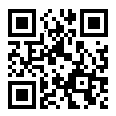 中臺科技大學食品科技系專業實習書面報告班級：         座號：         姓名：         實習單位及部門：                            實習期間：    年    月    日至    年    月    日作業繳交規定期限：     年     月     日            繳交日期：     年     月     日遲交天數：                                             扣分：          (3分/天)實習報告評核(100%)：報告結構與編排(25%)，報告內容專業與深度(50%)，學習心得與建議(25%)書面報告成績：                       格式規定實習書面報告一律以A4格式紙張，電腦繕打，其格式包括：直式橫書。						    字體尺寸: 14。 字型: 標楷體。					    行距:單行間距。頁碼: 阿拉伯數字，頁面底端置中。書面報告封面及內容至少寫10頁，與附件7專業實習週誌表，一起裝訂成冊。實習書面報告一律以A4格式紙張，電腦繕打，其格式包括：直式橫書。						    字體尺寸: 14。 字型: 標楷體。					    行距:單行間距。頁碼: 阿拉伯數字，頁面底端置中。書面報告封面及內容至少寫10頁，與附件7專業實習週誌表，一起裝訂成冊。繳交日期實習結束後，一個月內繳交專業實習書面報告及電子檔給學校輔導老師(導師)。 作業繳交每遲一天累扣3分。實習結束後，一個月內繳交專業實習書面報告及電子檔給學校輔導老師(導師)。 作業繳交每遲一天累扣3分。書面報告內容書面報告內容書面報告內容實習單位介紹實習工作內容實習心得其他(如實習剪影、參考文獻等)不敷使用請自行下推增頁實習單位介紹實習工作內容實習心得其他(如實習剪影、參考文獻等)不敷使用請自行下推增頁實習單位介紹實習工作內容實習心得其他(如實習剪影、參考文獻等)不敷使用請自行下推增頁※實習書面報告內容包含：一、實習單位、工作部門及人員簡介。二、實習工作內容詳述包括實習工作之職掌，每日、每周或例行的實習工作內容(若要檢附工作文件及相關表格，必需先經過實習單位同意)。三、實習心得: 必需寫到實習過程中所學到的專業知識與技能，實習後實務技能習得及專業能力提升情
  形。以及對未來生涯發展有何幫助? 其他實習心得部分也可描述包括實習過程中，令人感觸最深刻、印象最深的人、事及物。實習過程中，與上司、同事間的相處，對於職場倫理及自身人際關係有何心得及助益?經過此次實習反思後，覺得自己需要加強的部份為何? 打算如何充實自己專業知識與技能，來面對 競爭的就業市場等等。四、實習剪影或實習成果作品(檢附照片，請略作說明)。五、參考文獻                     (最後兩點內容所佔頁數，不列入所規定10頁報告內容計算。)※實習書面報告內容包含：一、實習單位、工作部門及人員簡介。二、實習工作內容詳述包括實習工作之職掌，每日、每周或例行的實習工作內容(若要檢附工作文件及相關表格，必需先經過實習單位同意)。三、實習心得: 必需寫到實習過程中所學到的專業知識與技能，實習後實務技能習得及專業能力提升情
  形。以及對未來生涯發展有何幫助? 其他實習心得部分也可描述包括實習過程中，令人感觸最深刻、印象最深的人、事及物。實習過程中，與上司、同事間的相處，對於職場倫理及自身人際關係有何心得及助益?經過此次實習反思後，覺得自己需要加強的部份為何? 打算如何充實自己專業知識與技能，來面對 競爭的就業市場等等。四、實習剪影或實習成果作品(檢附照片，請略作說明)。五、參考文獻                     (最後兩點內容所佔頁數，不列入所規定10頁報告內容計算。)※實習書面報告內容包含：一、實習單位、工作部門及人員簡介。二、實習工作內容詳述包括實習工作之職掌，每日、每周或例行的實習工作內容(若要檢附工作文件及相關表格，必需先經過實習單位同意)。三、實習心得: 必需寫到實習過程中所學到的專業知識與技能，實習後實務技能習得及專業能力提升情
  形。以及對未來生涯發展有何幫助? 其他實習心得部分也可描述包括實習過程中，令人感觸最深刻、印象最深的人、事及物。實習過程中，與上司、同事間的相處，對於職場倫理及自身人際關係有何心得及助益?經過此次實習反思後，覺得自己需要加強的部份為何? 打算如何充實自己專業知識與技能，來面對 競爭的就業市場等等。四、實習剪影或實習成果作品(檢附照片，請略作說明)。五、參考文獻                     (最後兩點內容所佔頁數，不列入所規定10頁報告內容計算。)對實習單位及系上課程規劃修改之建議對實習單位及系上課程規劃修改之建議